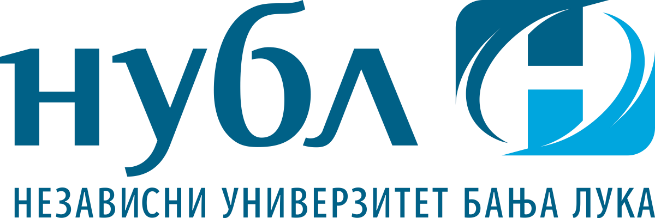 ЕКОНОМСКИ ФАКУЛТЕТЈАНУАРСКО-ФЕБРУАРСКИ РОК 2022/23.ГОДИНЕЈануар, 2023.Р.брИме и презиме професораДатумТерминДатумПроф.др Зоран Калинић25.1.2023.12.0009.2.2023.Проф.др Жељко Војиновић18.1.2023.13.0017.2.2023.Проф.др Драган Вукасовић24.1.2023.14.0010.2.2023.Доц.др Срђан Шупут24.1.2023.16.0007.2.2023.Проф.др Младенка Балабан28.1.2023.10.0018.2.2023.Проф. др Бранка Марковић18.1.2023.12.0001.2.2023.Проф.др Маринко Маркић25.1.2023.12.0008.2.2023.Мр Чедомир Кнежевић17.1.2023.од 11.3008.2.2023.Проф.др Миломир Мартић19.1.2023.10.0002.2.2023.Доц.др Далибор Дончић26.1.2023.16.0017.2.2023.Проф.др Саша Чекрлија18.1.2023.16.0007.2.2023.Доц.др Младен Бубоњић23.1.2023.12.0010.2.2023.Проф.др Јагода Петровић23.1.2023.16.0014.2.2023.Проф.др Ружица Ђервида 18.1.2023.11.0009.2.2023.Доц.др Милош Грујић16.1.2023.16.0006.2.2023.Проф.др Слободан Пешевић24.1.2023.15.3008.2.2023.Доц.др Зоран Ђуричић18.1.2023.16.0008.2.2023.Проф.др Крстан Боројевић23.1.2023.9.0013.2.2022.Доц.др Радмила Бојанић16.1.2023.16.3006.2.2023.Доц.др Горан Михајловић20.1.2023.12.0010.2.2023.Доц.др Дарко Мартинов24.1.2023.14.0010.2.2023.